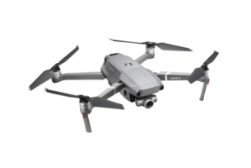 ドローン従事者のための法規セミナー開催のご案内ドローンが活躍する健全な経済社会の構築と、ドローンを導入する企業の発展ため、基本要素であるルールとモラルの遵守の大切さをみなさまと一緒に学びます。ルールを守らず、モラルの無い運用によって事故さらには事件に発展した際、従事する者の信用が失われ、報道による社会的印象も悪化し、さらにはドローン経済の発展に影響が出る可能性すら出てきます。このようなことにならないよう、未然に事故、事件を防ぐため、『航空法から外為法まで　知らなかったでは済まされないぞ！ドローン従事者のための法規セミナー』と題し、正しい運用のための法規を学ぶセミナーを開催いたします。【主催】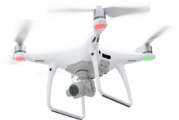 　行政書士事務所　オフィスウエハラ　JUIDA認定ドローンスクール　Dアカデミー沖縄那覇校【日時】9月27日（金）　14：00～16：00（13：30受付開始）【場所】沖縄県男女共同参画センター「てぃるる」　3F　研修室1【募集人数】40名まで（最少催行人数15名）【参加費】3,000円　（懇親会参加者は5,500円）【プログラム】※90分程度を想定　・ドローン運用にかかわる12の法規と罰則について　・安全な運用のために　・事故事例（国交省報告書および映像紹介）　・質疑応答【懇親会】　セミナーで聞けなかった質問、疑問に対する回答、参加者どおしのコミュニケーションを目的とした懇親会を開催いたします。（1時間半程度を予定）　9/27（金）18：00～　場所は那覇市内の飲食店を予定しております【応募締切】　　9/20（金）　※定員に達し次第締め切ります。【担当/お申し込み先】　■オフィス・ウエハラ　行政書士　上原　重已　（098-860-6125　info@office-uehara.okinawa）　■Dアカデミー沖縄那覇校（株式会社MIKATA）　JUIDA認定スクールインストラクター　渡邊　康　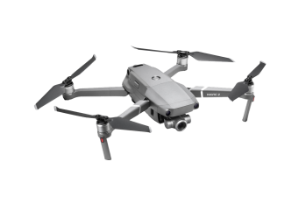 （090-6484-7086  info@d-ac.com）